UNIVERSIDAD POLITÉCNICA ESTATAL DEL CARCHI POSGRADO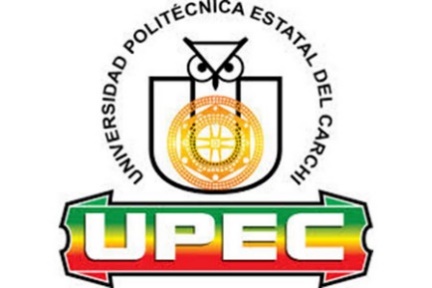 PERFIL DEL TRABAJO DE TITULACIÓNTema: “”Tulcán, 20XXÍNDICEÍNDICE DE TABLASÍNDICE DE FIGURASÍNDICE DE ANEXOSCAPÍTULO IPROBLEMA1.1. Planteamiento del problema1.2. Preguntas de Investigación o hipótesis1.3. Objetivos de investigación1.3.1. Objetivo General1.3.2. Objetivos Específicos1.4. JustificaciónCAPÍTULO IIFUNDAMENTACIÓN TEÓRICA2.1. Antecedentes de la investigación2.2. Marco teórico 2.3. Marco LegalCAPÍTULO IIIMETODOLOGÍA3.1. Descripción del área de estudio/Grupo de estudio3.2. Enfoque y tipo de investigación3.3. Definición y operacionalización de variables (Investigaciones cuantitativas o mixtas)3.4. Procedimientos3.5.  Consideraciones bioéticasCAPÍTULO IVMARCO ADMINISTRATIVO4.1. Recursos4.2. Cronograma de actividadesREFERENCIASANEXOS